                                      Lesson Plan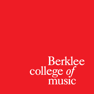 Name:	Elizabeth Anderson  Date: 3/1/17Grade/Class: High School String Orchestra6.  Lesson Sequence							   Pacing	1.  Measurable Objective(s): Students will play Incantations bars 43 to the end with correct pitches and rhythms, following all written markings.Students will play with good intonation based on their awareness of finger patterns in the key of Dm and in the various chords and arpeggios that appear in the piece.Students will gain an awareness of the function of their part as either melody or accompaniment and play with dynamics and articulations appropriate for that role.2.  Required Prior Knowledge and Skills:  Students have already read through the entire piece before the vacation and we have played the piece in smaller sections to clarify notes, rhythms, and entrances.  On Monday, we began to discuss phrasing and dynamics in bars 90 to the end.3.  Review Needed:  We will review many of the same sections from Monday in today’s rehearsal, with a focus on intonation and phrasing.4.  Materials, Repertoire, Equipment needed:  Baton, score for Incantations5.  Agenda: Dm scale and C dim arpeggio warmup43-90, focus: intonation and phrasing90-end, focus: intonation and phrasing43-end, focus: balance and phrasingA. Brief Opening: Students are accustomed to setting up the room before class and practicing individually up until the beginning of rehearsal.D natural minor scale, 2 octaves – first legato half notes, then in the style of bar 44 (spiccato quarter notes)2 minB.  Learning Activities: Play bars 43 to 90.Bars 44-46Everyone play a C dim arpeggio in unison, 2 octaves if possible.  Vln/vla play the two places where this arpeggio is used: 44-46 and 144-146, legato and then spiccato.Cello entrance – together, lower EbEveryone47-49correct bowing, confident entrancesstrategies: only play first note of entrance/play in eighth notes/one section at a time(c then vla then 2nds)/air bow/count rests out loud47-66If you have sixteenth notes, play them as eighth notes and omit long notes – for intonation, can be played under tempo if neededBeginning at 51, if you have long notes, play only those and omit sixteenth notes – play the accompaniment as if it were a melody.  Analogy to backing line for a jazz solo in a big band.  If done well, it can give the melody direction and ideas to play off of.Combine parts66 – make sure we’re doing the double down67-7767 – cello section should have good tempo and section sound right away.  Practice transition from 66 until the transition is seamless.Cello and bass pizz – “bubbles” - very clean, correct bowingVln/vla and bass arco – “the incantation” – follow the dynamics and phrase the line.  Grow from bar 68 all the way until the downbeat of 72, then same starting in bar 73.Combine parts77-89Held notes – sustain (or even crescendo) through each note“Hits” – c/b and 2nds at pickup to 84 – sense of urgency without rushing (breathe and feel the energy of the rests)Sixteenth notes only, play as eighth notes, then add in doublingsCombine parts87-89 play pizz notes arco and under tempo for intonationRun 43 to 90 again.Spots 90 to the end90-101 all arco.  Can isolate 1st violin part if needed.2nds and vla at 94 – create echo and then crescendo through 95 (mark it!)102 – 2nds and vla all arco for pitches and intonation117 – melody line phrasing and vibrato, sixteenth note section without subdivisions139 – diminuendo as the melody moves higher in register through the orchestra147 – accel. at a p dynamic and sustain new tempo at 148151 – bowing (all downs), have c/b play to make sure the cellos are playing a flast two chords with sustained notes for intonationPlay 90 to end, or 43 to end if time (or both)C. Assessment: Students will be assessed informally based on their observed engagement with the lesson.D. Closing/Wrap-up: Run-through of material covered during the lessonE.  Assignment:  Continue to practice all of Incantations, as well as the three symphony orchestra pieces.7.  Accommodations:  One student with a specific learning disability in math requires no accommodations for orchestra.Two students with ADHD require organizational support and checklists/graphic organizers.  They, along with the rest of the class, are able to track their assignments on Edmodo.8.  Teacher Reflection/Self-Evaluation: 9.  National Standards:  PerformingResponding10.  State Standards: Reading & NotationPlaying InstrumentsCritical ResponseConcepts of style